BOARD OF DIRECTORS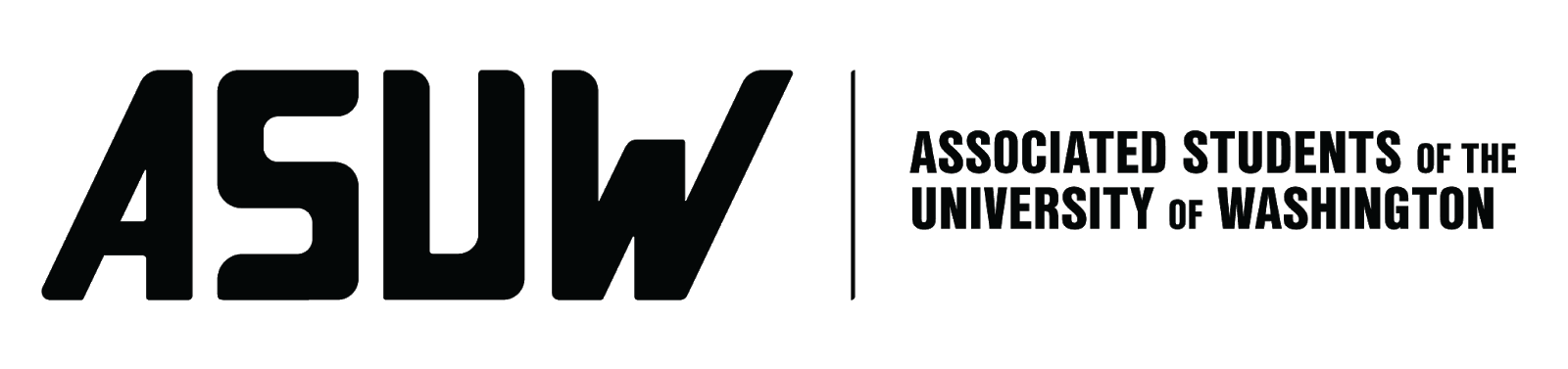 Session 121
Date October 14, 2021Submitted by Christie Lee, Finance and Budget Director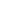 BOARD BILL 3.04: An Act to Set the Fall Quarter 2021 Board of Directors Discretionary Fund CapWHEREAS: The ASUW Board of Directors sets a maximum annual amount from which they may spend using the ASUW General Fund, known as the Board Discretionary Fund; andWHEREAS: This fund is typically used for costs associated with renting facilities, making copies, necessary travel, and other actions usually required for Board of Directors operations; andWHEREAS: The feasibility of remote work is bound to change as the academic year continues, affecting the demand for funds; nowTHEREFORE, BE IT ENACTED BY THE ASSOCIATED STUDENTS OF THE UNIVERSITY OF WASHINGTON BOARD OF DIRECTORSTHAT: The Autumn Quarter 2021 ASUW General Fund Spending Cap be set to $3,000; andTHAT: The Fund Cap for Winter Quarter 2022 and Spring Quarter 2022 will be determined at the start of each respective quarter; andTHAT: The Finance and Budget Director monitor the Board of Directors’ spending out of the General Fund; and
THAT:  This bill be forwarded to Rene Singleton, SAO Advisor, and Christie Lee, Finance and Budget Director.End